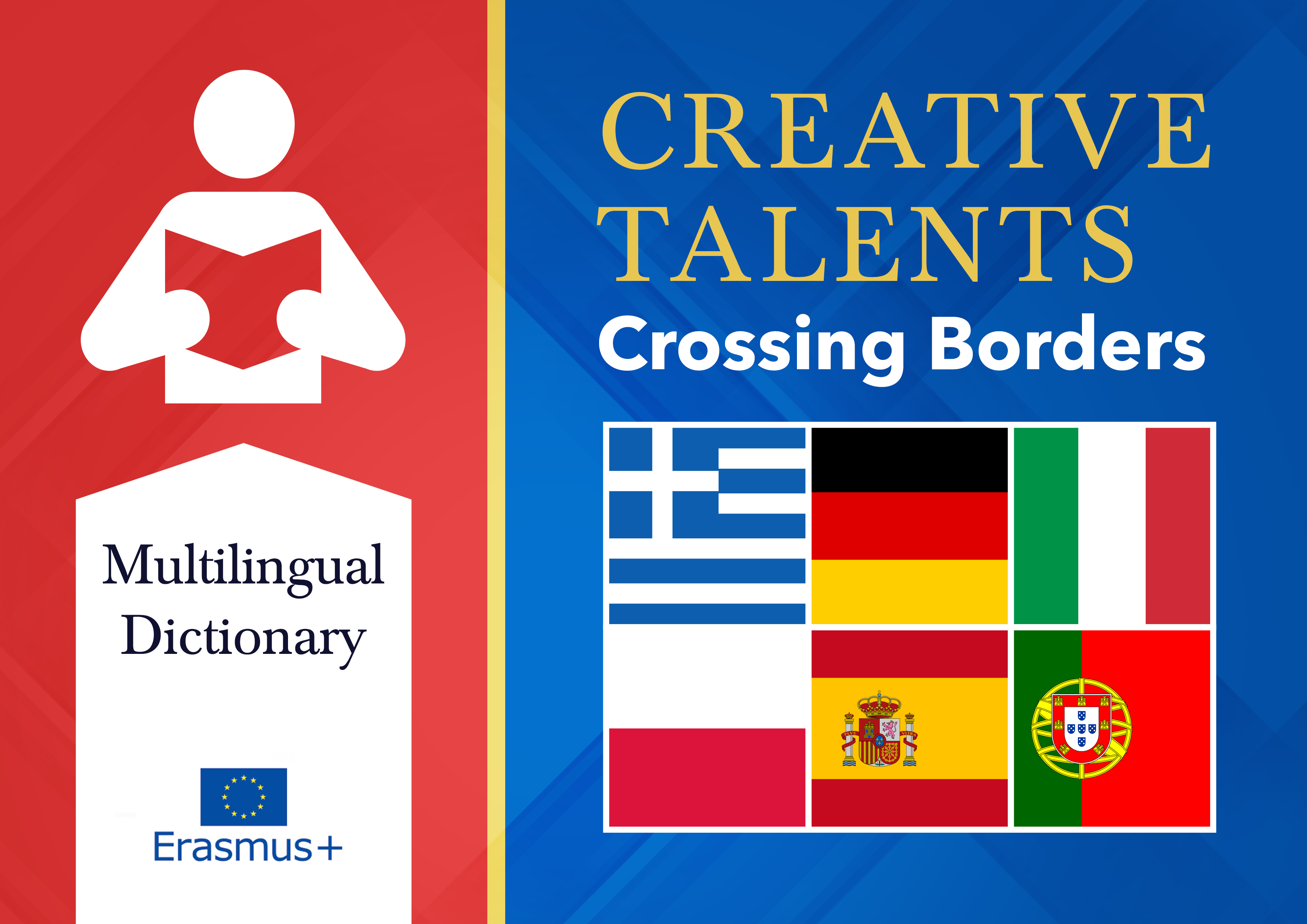 Topics/ Temas / Themen / ΘΕΜΑΤΑ /Topico /Argomenti/Tematy/ 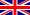 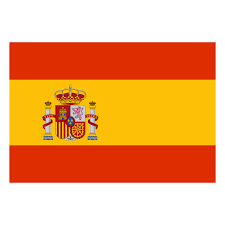 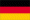 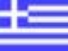 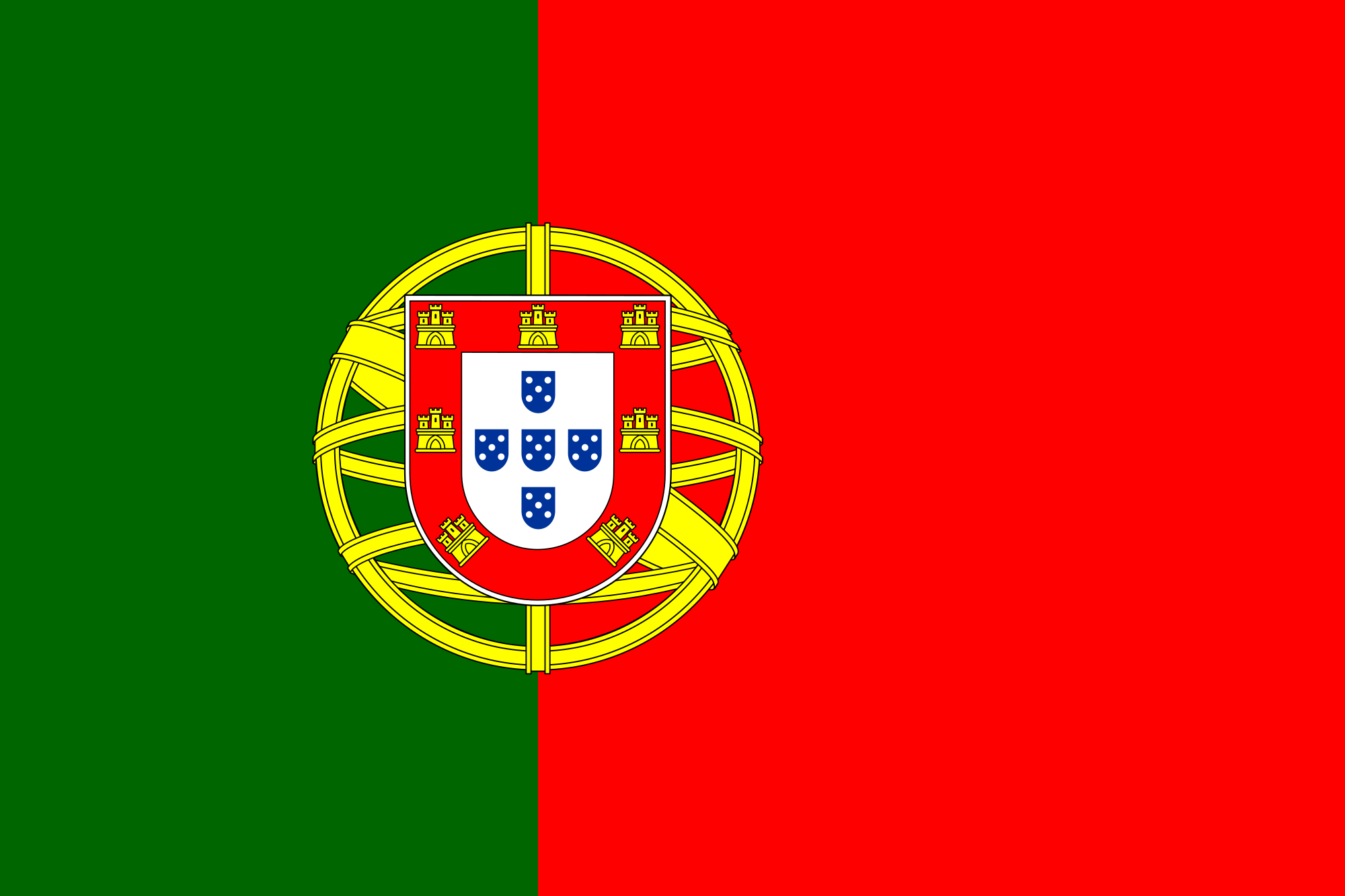 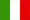 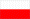  ENGLISH     SPANISHGERMANGREEKPORTUGUESEITALIANPOLISHGREETINGS SALUDOSGrüsseΧΑΙΡΕΤΙΣΜΟΙ(heretismi)SaudaçõesSALUTIPOZDROWIENIACALENDAR CALENDARIOKalenderΗΜΕΡΟΛΟΓΙΟ(imerologio)CalendárioCALENDARIOKALENDARZDAYS OF THE WEEK DÍAS DE LA SEMANAWochentageΗΜΕΡΕΣ ΕΒΔΟΜΑΔΑΣ(imeres evdomadas)Dias da semanaGIORNI DELLA SETTIMANADNI TYGODNIAMONTHS MESESMonateΜΗΝΕΣ(mines)MesesMESIMIESIĄCEHOLIDAYS VACACIONESFeiertageΓΙΟΡΤΕΣ(giortes)FériasVACANZEWAKACJECOLOURS COLORESFarbenΧΡΩΜΑΤΑ(hromata)CoresCOLORIKOLORYFAMILY FAMILIAFamilieΟΙΚΟΓΕΝΕΙΑ(ikogenia)FamíliaFAMIGLIARODZINASCHOOL ESCUELASchuleΣΧΟΛΕΙΟ(sholio)EscolaSCUOLASZKOŁATOYS JUGUETESSpielzeugΠΑΙΧΝΙΔΙΑ(pehnidia)BrinquedosGIOCATTOLIZABAWKIANIMALS ANIMALESTiereΖΩΑ(zoa)AnimaisANIMALIZWIERZĘTAHOME HOGARZu HauseΣΠΙΤΙ(spiti)CasaCASADOMTRANSPORT TRANSPORTEVerkehrΜΕΤΑΦΟΡΑ(metafora)TransporteTRASPORTIŚRODKI TRANSPORTUNUMBERS NÚMEROSZahlenΑΡΙΘΜΟΙ(arithmi)NúmerosNUMERILICZBYFOOD and DRINKS COMIDA Y BEBIDAEssen und TrinkenΦΑΓΗΤΟ ΚΑΙ ΠΟΤΑ(fagito ke pota)Comida e bebidaCIBI E BEVANDEJEDZENIE I NAPOJEFRUIT AND VEGETABLES FRUTA Y VERDURAObst und GemüseΦΡΟΥΤΑ ΚΑΙ ΛΑΧΑΝΙΚΑ(fruta ke lahanika)Fruta e vegetaisFRUTTA E VERDURAOWOCE I WARZYWABODY CUERPOKörperΣΩΜΑ(soma)CorpoCORPOCIAŁOCLOTHES ROPAKleidungΡΟΥΧΑ(ruha)RoupaABBIGLIAMENTOUBRANIAPRONOUNS PRONOMBRESPronomenΑΝΤΩΝΥΜΙΕΣ(adonimies)Pronomes PRONOMIZAIMKIQUESTION WORDS PRONOMBRES INTERROGATIVOSFragewörterΕΡΩΤΗΜΑΤΙΚΕΣ ΛΕΞΕΙΣ(erotimatikes lexis)Palavras interrogativasPRONOMI INTERROGATIVISŁÓWKA PYTAJĄCEADJECTIVES ADJETIVOSAdjektiveΕΠΙΘΕΤΑ(epitheta)AdjetivosAGGETTIVIPRZYMIOTNIKIADVERBS ADVERBIOSAdverbienΕΠΙΡΡΗΜΑΤΑ(epirimata)AdvérbiosAVVERBIPRZYSŁÓWKIVERBS VERBOSVerbenΡΗΜΑΤΑ(rimata)VerbosVERBICZASOWNIKIPREPOSITIONS PREPOSICIONESPräpositionenΠΡΟΘΕΣΕΙΣ(prothesis)PreposiçõesPREPOSIZIONIPRZYIMKIIMPORTANT SENTENCESFRASES IMPORTANTESWICHTIGE SÄTZEΣΗΜΑΝΤΙΚΕΣ ΦΡΑΣΕΙΣ (simantikes frasis)Frases importantesFRASI IMPORTANTIWAŻNE ZDANIAENGLISHSPANISHGERMANGREEKPORTUGUESEITALIANPOLISHGREETINGSSALUDOSGRÜSSEΧΑΙΡΕΤΙΣΜΟΙSAUDAÇÕESSALUTIPOZDROWIENIABye-byeHasta luegoTschüssγεια, αντίο (gia, adio)TchauCiao, arrivedercipa paExcuse meDisculpa/ disculpeEntschuldigungμε συγχωρείτε (me sihorite)/ με συγχωρείς (me sihoris)Com licençaMi scusi/ scusamiPrzepraszamGood afternoonBuenas tardesGuten Tagκαλό απόγευμα (kalo apogevma)Boa tardeBuon pomeriggioDzień dobry!Good eveningBuenas nochesGuten Abendκαλησπέρα (kalispera)Boa noiteBuonaseraDobry wieczór!Good morningBuenos díasGuten Morgenκαλημέρα (kalimera)Bom diaBuongiornoDzień dobry!Good nightBuenas nochesGute Nachtκαληνύχτα(kalinihta)Boa noiteBuonanottedobranocGood-byeAdiósAuf Wiedersehenαντίο (adio)AdeusCiao, arrivedercido widzeniaHelloHolaHalloγεια σου (gia su)OláCiaocześćHiHolaHiγεια! (gia)OláCiaocześćHow are you?Como estás? / Como está?Wie gehts dir/ Ihnen?τι κάνεις; (ti kanis)Como estás?Come stai?Jak się masz?I am fine.Estoy bienMir gehts gutείμαι μια χαρά (ime mia hara)Estou bemSto bene.U mnie w porządku.NoNoNeinόχι (ohi)NãoNonieNot at allDe nadaNichts zu dankenτίποτα (tipota)De modo nenhumNiente affattonie ma za coPardon?¿Perdón?Wie bitte?παρακαλώ (parakalo)Perdão?Scusi?słucham? ENGLISHSPANISHGERMANGREEKPORTUGUESEITALIANPOLISHThanksGraciasDankeευχαριστώ (efharisto)ObrigadoGraziedziękiWhat about you?¿Y tu? ¿Y usted?Was ist mit dir/ Ihnen?πώς είσαι; (pos ise)E tu?E tu?A ty?Yes SiJaναι (ne)SimSitakYou are welcomeDe nadaGern geschehen/ bitteκαλώς  ήρθες (kalos irthes)De nadaBenvenutoProszę bardzo/cała przyjemność po mojej stronie ENGLISHSPANISHGERMANGREEKPORTUGUESEITALIANPOLISHCALENDARCALENDARIOKALENDERΗΜΕΡΟΛΟΓΙΟ (imerologio)CALENDÁRIOCALENDARIOKALENDARZbirthday CumpleañosGeburtstagμέρα γενεθλίων (mera genethlion)aniversáriocompleanno urodzinydate FechaDatumημερομηνία (imerominia)datadatadataday DíaTagημέρα (imera)diagiornodzień holiday VacacionesFerienγιορτή (giorti)feriadovacanzawakacjemonth MesesMonatμήνας (minas)mêsmesemiesiącseason EstaciónJahreszeitεποχή (epohi)estaçãostagionepora rokutoday Hoyheuteσήμερα (simera)hojeoggi dzisiajtomorrow Mañanamorgenαύριο (avrio)amanhãdomanijutroweek SemanaWocheβδομάδα (vdomada)semanasettimanatydzieńweekend Fin de semanaWochenendeΣαββατοκύριακο (savatokiriako)fim de semanafine settimanaweekendyear AñoJahrχρόνος (hronos)anoannorokyesterday Ayergesternχθες (hthes)ontemieriwczorajspring PrimaveraFrühlingάνοιξη (anixi)primaveraprimaverawiosnasummer VeranoSommerκαλοκαίρι (kalokeri)verãoestatelatoautumn OtoñoHerbstφθινόπωρο (fthinoporo)outonoautunnojesień winter InviernoWinterχειμώνας (himonas)invernoinvernozima ENGLISHSPANISHGERMANGREEKPORTUGUESEITALIANPOLISHDAYS OF THE WEEK DIAS DE LA SEMANAWOCHENTAGEΗΜΕΡΕΣ ΤΗΣ ΕΒΔΟΜΑΔΑΣ(imeres evdomadas)DIAS DA SEMANAGIORNI DELLA SETTIMANA DNI TYGODNIA Monday LunesMontagΔευτέρα (deftera)segunda-feiraLunedìponiedziałekTuesday MartesDienstagΤρίτη (triti)terça-feiraMartedìwtorekWednesday MiércolesMittwochΤετάρτη (tetarti)quarta-feiraMercoledìśrodaThursday JuevesDonnerstagΠέμπτη (pempti)quinta-feiraGiovedìczwartek Friday ViernesFreitagΠαρασκευή (paraskevi) sexta-feiraVenerdìpiątekSaturday SábadoSamstagΣάββατο (savato)sábadoSabatosobotaSunday DomingoSonntagΚυριακή (kiriaki)domingoDomenicaniedziela ENGLISHSPANISHGERMANGREEKPORTUGUESEITALIANPOLISHMONTHSMESESMONATEΜΗΝΕΣ (mines)MESESMESIMIESIĄCEJanuary EneroJanuarΙανουάριος (ianuarios)janeiroGennaio styczeńFebruary FebreroFebruarΦεβρουάριος (fevruarios)fevereiroFebbraiolutyMarch MarzoMärzΜάρτιος (martios)marçoMarzomarzec April AbrilAprilΑπρίλιος (aprilios)abrilAprile kwiecieńMay MayoMaiΜάιος (maios)maioMaggiomajJune JunioJuniΙούνιος (iunios)junhoGiugno czerwiecJuly JulioJuliΙούλιος (iulios)julhoLugliolipiecAugust AgostoAugustΑύγουστος (avgustos)agostoAgosto sierpieńSeptember SeptiembreSeptemberΣεπτέμβριος (septemvrios)setembroSetembre wrzesień October OctubreOktoberΟκτώβριος (oktovrios)outubroOttobrepaździernikNovember NoviembreNovemberΝοέμβριος (noemvrios)novembroNovembrelistopad December DiciembreDezemberΔεκέμβριος (dekemvrios)dezembroDicembre grudzień ENGLISHSPANISHGERMANGREEKPORTUGUESEITALIANPOLISHHOLIDAYSVACACIONESFEIERTAGEΓΙΟΡΤΕΣ (giortes)FERIADOSFESTIVITA’WAKACJEAll Saints´ DayDía de Todos los SantosAllerheiligenτων Αγίων Πάντων (ton agion padon)Dia de todos os SantosOgnissantiDzień Wszystkich ŚwiętychBoxing DaySan EstebanZweiter Weihnachtstagανήμερα Χριστουγέννων (animera hristugenon)Dia seguinte ao NatalS. StefanoBoże NarodzenieChristmas DayDía de NavidadErster WeihnachtstagΧριστούγεννα (hristugena)NatalNataleBoże NarodzenieChristmas EveNochebuenaHeiligabendΠαραμονή Χριστουγέννων (paramoni hristugenon)Véspera de NatalVigilia di NataleWigiliaEaster MondayLunes de PascuaOstermontagΔευτέρα του Πάσχα  (deftera tu pasha)Segunda-feira de PáscoaPasquettaLany PoniedziałekEaster SundayDomingo de PascuaOstersonntagΚυριακή του Πάσχα (kiriaki tu pasha)Domingo de PáscoaPasquaNiedziela WielkanocnaEpiphanyLos Reyes MagosHeilige Drei KönigeΓιορτή των Φώτων (giorti ton foton)Dia dos ReisEpifaniaŚwięto EpifaniiGood FridayViernes SantoKarfreitagΜεγάλη Παρασκευή (megali paraskevi)Sexta-feira SantaVenerdì SantoWielki PiątekMay DayDía del trabajadorMaifeiertagΠρωτομαγιά (protomagia)Primeiro de maioPrimo maggio1 Maja Święto PracyNew YearAño nuevoNeujahrΚαινούριος χρόνος (kenurios hronos)Ano NovoAnno NuovoNowy RokNew Year´s EveNoche viejaSilvesterΠρωτοχρονιά (protohronia)Véspera de Ano NovoVigilia di CapodannoSylwesterRamadan FeastRamadanRamadanΡαμαζάνι (ramazani)RamadãoRamadanRamadanSacrifice FeastFiesta del sacrificioOpferfestγιορτή θυσίας (giorti thisias)Festa do SacrifícioFesta del sacrificioŚwięto OfiarowaniaSt. NicolausSan NicolásNikolausΆγιος Βασίλης (agios vasilis)São NicolauSan NicolaMikołajki ENGLISHSPANISHGERMANGREEKPORTUGUESEITALIANPOLISHCOLOURSCOLORESFARBENΧΡΩΜΑΤΑ(hromata)CORESCOLORIKOLORYblack Negroschwarzμαύρο (mavro)pretoNeroczarnyblue Azulblauμπλε (ble)azulBluniebieskibrown Marrónbraunκαφέ (kafe)castanhoMarronebrązowy green Verdegrünπράσινο (prasino)verdeVerdezielonygrey Grisgrauγκρίζο (grizo)cinzentogrigioszaryorange Naranjaorangeπορτοκαλί  (portokali)cor-de-laranjaArancionepomarańczowypink Rosapinkροζ (roz)cor-de-rosaRosaróżowy purple Lilalilaμωβ (mov)roxoViolafioletowyred Rojorotκόκκινο (kokino)vermelhoRossoczerwonywhite Blancoweißάσπρο (aspro)brancoBiancobiałyyellow Amarillogelbκίτρινο (kitrino)amareloGiallożółty ENGLISHSPANISHGERMANGREEKPORTUGUESEITALIANPOLISHFAMILYFAMILIAFAMILIEΟΙΚΟΓΕΝΕΙΑ(ikogenia)FAMÍLIAFAMIGLIARODZINAaunt TíaTanteθεία (thia)tiaziaciotkababy BebéBabyμωρό (moro)bebéneonatoniemowlębrother Hermano/aBruderαδελφός (adelfos)irmãofratello bratchild NiñoKindπαιδί (pedi)criançabambinodzieckochildren NiñosKinderπαιδιά (pedia)criançasbambini dziecicousin PrimosCousinξάδελφος (xadelfos)primocugino kuzyndad PapáPapaμπαμπάς (babas)papápapà tatadaughterHijaTochterκόρη (kori)filhafigliadziewczynafather PadreVaterπατέρας (pateras)paipadre ojciecgrandfather AbueloOpaπαππούς (papus)avônonno dziadekgrandmother AbuelaOmaγιαγιά (giagia)avónonna babciagrandparents PadresGroßelternπαππούδες (papudes)avósnonnidziadkowiemother MadreMutterμητέρα (mitera)mãemadrematkamum MamáMamaμαμά (mama)mamãmammamama nephew SobrinoNeffeανιψιός (anipsios)sobrinhonipote (m.)siostrzeniecniece NietoNichteανιψιά (anipsia)sobrinhanipote (f.)siostrzenicasister HermanaSchwesterαδελφή (adelfi)irmãsorella siostrasonHijoSohnγιος (gios)filhofigliochłopiecuncle TíoOnkelθείος (thios)tiozio wujek ENGLISHSPANISHGERMANGREEKPORTUGUESEITALIANPOLISHSCHOOLESCUELASCHULEΣΧΟΛΕΙΟ (sholio)ESCOLASCUOLASZKOŁAbag BolsaTascheτσάντα (tsanta)mochilaborsaplecakblackboard PizarraTafelπίνακας (pinakas)quadrolavagnatablicabook LibroBuchβιβλίο (vivlio)livrolibroksiążkabox CajaKastenκιβώτιο (kivotio)caixascatolapudełkocamera CámaraKameraκάμερα(kamera)máquina fotográficamacchina fotograficaaparatcassette CaseteKassetteκασέτα (kaseta)cassetecassettakasetacassette recorder GrabadoraKassettenrekorderραδιοκασετόφωνο(radiokasetofono) gravador de cassetesregistratoremagnetofonchalk TizaKreideκιμωλία (kimolia)gizgessokreda class ClaseKlasse τάξη (taxi)turmaClasse, corsoklasaclassroom ClaseKlassenraumαίθουσα διδασκαλίας (ethusa didaskalias)sala de aulaaulaklasacomputer OrdenadorComputerηλεκτρονικός υπολογιστής (ilektronikos ipologistis)computadorcomputerkomputerexercise-book Libro de ejerciciosAufgabenheftβιβλίο ασκήσεων (vivlio askiseon)livro de exercíciosquadernozeszyt ćwiczeńfelt pens RotuladorFilzstifteμολύβια (molivia)caneta de feltropennarelloflamastermap MapaLandkarte/ Planχάρτης (hartis)mapacartinamapapen BoliStift στυλό (stilo)canetapennapióropencil LápizBleistift μολύβι (molivi)lápismatitaołówekpencil-case EstucheFedermappeκασετίνα (kasetina)estojoportapastellipiórnikpencil-sharpener SacapuntasAnspitzerξύστρα (xistra)afiadeiratemperamatitetemperówkaphotocopier FotocopiadoraKopiererφωτοτυπικό μηχάνημα (fototipiko mihanima)fotocopiadorafotocopiatriceksero pupil AlumnoSchülerμαθητής (mathitis)alunoalunnouczeń radio RadioRadioράδιο (radio)rádioradio radiorubber GomaRadiergummiσβήστρα, γομολάστιχα (svistra, gomolastiha)borrachagommagumkaruler ReglaLinealχάρακας (harakas)réguarigalinijkascissors TijerasSchereψαλίδι (psalidi)tesourasforbicinożyczkisponge EsponjaSchwammσφουγγάρι (sfugari)esponjaspugnagąbka teacher ProfesorLehrer δάσκαλος (daskalos)professorinsegnantenauczycieltextbook Libro de textoLehrbuchσχολικό βιβλίο (sholiko vivlio)manuallibro, manualepodręcznik TV set TelevisiónFernseher τηλεόραση (tileorasi)televisãotelevisoretelewizorvideo cassette Reproductor de músicaVideokassetteβιντεοκασέτα (videokaseta)cassete de vídeovideocassettakaseta videovideo player Reproductor de videoVideorekorderβίντεο (video)leitor de DVDvideo riproduttoreodtwarzacz ENGLISHSPANISHGERMANGREEKPORTUGUESEITALIANPOLISHTOYSJUGUETESSPIELZEUGΠΑΙΧΝΙΔΙΑ (pehnidia)BRINQUEDOSGIOCATTOLIZABAWKIalbum ÁlbumAlbum λεύκωμα, άλμπουμ  (lefkoma, album)álbumalbumalbum badges InsigniaAbzeichenσήματα (simata)distintivosdistintiviodznaki ball PelotaBallμπάλα (bala)bolapallapiłkacar CocheAutoαυτοκίνητο (aftokinito)carromacchinasamochódconstruction set Juego de construcciónBaukastenσετ κατασκευών (set kataskevon)conjunto de construçãocostruzioniklockidoll MuñecoPuppe κούκλα (kukla)boneco/bonecabambolalalkadoll´s pram Cochecito de muñecasBaby Kinderwagenκαροτσάκι κούκλας (karotsaki kuklas)carrinho de bonecascarrozzina per bambolewózek dla lalekfootball FútbolFußballποδόσφαιρο (podosfero)futebolcalciopiłka nożnagame JuegoSpielπαιχνίδι (pehnidi)jogogiocograkite CometaDrachenχαρταετός (hartaetos)papagaio de papelaquilonelatawiecpostcards PostalesPostkartenκάρτες (kartes)postaiscartolinepocztówkipuzzle PuzlePuzzle αίνιγμα, γρίφος (enigma, grifos)puzzlepuzzlepuzzlerobot RobotRoboterρομπότ (robot)robôrobotrobot soft toy Muñeco de trapoPlüschtierμαλακό παιχνίδι (malako pehnidi)peluchepupazzopluszakstamps SellosBriefmarkenγραμματόσημα (gramatosima)selosfrancobolli, timbriznaczki teddy Osito de pelucheTeddyπαιχνίδι (pehnidi)urso de pelucheorsacchiottomiś train TrenZugτρένο (treno) comboiotrenopociąg ENGLISHSPANISHGERMANGREEKPORTUGUESEITALIANPOLISHANIMALSANIMALESTIEREΖΩΑ(zoa)ANIMAISANIMALIZWIERZĘTAbear OsoBärαρκούδα (arkuda)ursoorsoniedźwiedźbird PájaroVogelπουλί (puli)pássarouccelloptakbudgie PeriquitoWellensittichπαπαγάλος Αυστραλίας (papagalos afstralias)papagaiopappagallinopapużkacamel CamelloKamelκαμήλα (kamila)camelocammellowielbłądcanary CanarioKanarienvogelκαναρίνι (kanarini)canáriocanarinokanarekcat GatoKatzeγάτα (gata)gatogattokotcock GalloHahnπετεινός (petinos)galogallokogut cow VacaKuhαγελάδα (agelada)vacamuccakrowacrocodile CocodriloKrokodil κροκόδειλος (krokodilos)crocodilococcodrillokrokodyldog PerroHundσκύλος (skilos)cãocanepiesdonkey MonoEselγάιδαρος (gaidaros)burroasinoosiołduck PatoEnteπάπια (papia)patoanatrakaczkafish PezFischψάρι (psari)peixepescerybafox ZorroFuchsαλεπού (alepu)raposavolpelisfrog RanaFroschβάτραχος (batrahos)saporanażabagiraffe JirafaGiraffe καμηλοπάρδαλη kamilopardali)girafagiraffażyrafagoat CabraZiegeκατσίκα (katsika)cabracaprakozioł goose GansoGansχήνα (hina)gansoocagęśGuinea pig Conejito de indiasMeerschweinινδικό χοιρίδιο, πειραματόζωο (indiko hiridio, piramatozoo)porquinho da índiaporcellinoświnka morskahamster HamsterHamsterτρωκτικό, ποντίκι (troktiko, pontiki)hamstercricetochomikhen GallinaHuhnκότα (kota)galinhagallinakurczakhippo HipopótamoNilpferdιπποπόταμος (ipopotamos)hipopótamoippopotamohipopotamhorse CaballoPferdάλογο (alogo)cavalocavallokońkangaroo CanguroKänguruκαγκουρό (kaguro)cangurocangurokangurlion LeónLöweλιοντάρι (liontari)leãoleonelewmonkey MonoAffe πίθηκος (pithikos)macacoscimmiamałpamouse RatónMausποντίκι (pontiki)ratotopomyszpanda Oso pandaPanda πάντα (panta)pandapandapanda parrot LoroPagageiπαπαγάλος (papagalos)papagaiopappagallopapugapelican PelícanoPelikan πελεκάνος (pelekanos)pelicanopellicanopelikanpenguin PingüinoPinguinπιγκουίνος(piguinos)pinguimpinguinopingwinpolar bear Oso polarEisbärπολική αρκούδα (poliki arkuda)urso polarorso polareniedźwiedź polarnyrabbit ConejoHase κουνέλι (kuneli)coelhoconigliokrólikrhino RinoceronteNashorn ρινόκερος (rinokeros)rinoceronterinocerontenosorożecsheep OvejaSchafπρόβατο (provato)ovelhapecoraowcasnake SerpienteSchneckeφίδι (fidi)serpenteserpentewążtiger TigreTigerτίγρης (tigris)tigretigretygrystortoise TortugaSchildkröteχελώνα (helona)cágadotartarugażółw lądowy turkey PavoTruthahnγαλοπούλα (galopula)perútacchinoindykturtle TortugaSchildkröteχελώνα (helona)tartarugatartaruga di mareżółw wodnywolf LoboWolfλύκος (likos)lobolupowilkzebra CebraZebraζέβρα (zebra)zebrazebrazebra ENGLISHSPANISHGERMANGREEKPORTUGUESEITALIANPOLISHHOMECASAZU HAUSEΣΠΙΤΙ (spiti)CASACASADOMarmchair ArmarioSesselπολυθρόνα (polithrona)poltronapoltronafotel balcony BalcónBalkonμπαλκόνι (balkoni)varandabalconebalkonbath BañeraBadμπάνιο, λουτρό (banio, lutro)banheirabagnowannabathroom Cuarto de BañoBadezimmerλουτρό, μπάνιο (lutro, banio)casa de banhostanza da bagnołazienka bed CamaBettκρεβάτι (krevati)camalettołóżkobedroom DormitorioSchlafzimmer κρεβατοκάμαρα (krevatocamara)quartostanza da lettosypialnia bookcase Estanteria de librosBücherregalβιβλιοθήκη (vivliothiki)estantelibreriapółka na książkicarpet MoquetaTeppichχαλί (hali)tapetetappetodywan ceiling TechoDeckeταβάνι (tavani)tetosoffittosufitchair SillaStuhlκαρέκλα (karekla)cadeirasediakrzesło children´s room Habitación de los niñosKinderzimmer παιδικό δωμάτιο (pediko domatio)quarto das criançasstanza dei bambinipokoj dziecięcyclock RelojUhrρολόι (roloi)relógioorologiozegarcooker FogónHerdκατσαρόλα (katsarola)fogãofornellopiekarnikcupboard ArmarioSchrankντουλάπι γυαλικών (dulapi gialikon)armáriocredenzakredens dishwasher LavavajillasGeschirrspülerπλυντήριο πιάτων (plintirio piaton)lava-louçaslavastovigliezmywarka door PuertaTürπόρτα (porta)portaportadrzwiflat PisoWohnungδιαμέρισμα (diamerisma)apartamentoappartamentomieszkanie flower PlantaBlumeλουλούδι (luludi)florfiorekwiatek freezer CongeladorGefriertruheκαταψύκτης (katapsihtis)congeladorcongelatorezamrażarka fridge NeveraKühlschrankψυγείο (psigio)frigorificofrigolodówka garage GarajeGarageγκαράζ (garaz)garagemgaragegarażgarden JardínGartenκήπος (kipos)jardimgiardinoogródhall RecibidorFlur προθάλαμος, χολ (prothalamos, hol)hall de entradaingressoprzedpokój house CasaHausσπίτι (spiti)casacasadomkitchen CocinaKücheκουζίνα (kuzina)cozinhacucinakuchnialight LuzLichtφως (fos)luzluceświatło living room ComedorWohnzimmerκαθιστικό (kathistiko)sala de estarsoggiornosalon mirror EspejoSpiegelκαθρέφτης (kathreftis)espelhospecchiolustropicture DibujoBildπίνακας, κάδρο (pinakas,kadro)quadroquadroobrazplant PlantaPflanzeφυτό (fito)plantapiantaroślinaroom HabitaciónZimmerδωμάτιο (domatio)divisãostanzapokój rug AlfombraVorlegerχαλάκι (halaki)tapetescendilettomały dywanikshelf EstanteRegalράφι (rafi)estantemensolapółkashower DuchaDuscheντουζ (duz)chuveirodocciaprysznicsink PilaSpüleνεροχύτης (nerohitis)lavatóriolavandinozlewsofa SofáSofaκαναπές  (kanapes)sofásofa table MesaTischτραπέζι (trapezi)mesatavolostółtelephone TeléfonoTelefon τηλέφωνο (tilefono)telefonetelefonotelefon toilet AseoToiletteτουαλέτα, αποχωρητήριο (tualeta, apohoritirio)casa de banhowctoaletawall ParedMauerτoίχος (tihos)paredemurościanawardrobe ArmarioKleiderschrankντουλάπα ρούχων (dulapa ruhon)armárioguardarobaszafka na ubrania washbasin LavaboWaschbeckenνιπτήρας (niptiras)lavatóriolavaboumywalkawashing machine LavadoraWaschmaschineπλυντήριο (plidirio)máquina de lavarlavatricepralka window VentanaFensterπαράθυρο (parathiro)janelafinestraokno  ENGLISHSPANISHGERMANGREEKPORTUGUESEITALIANPOLISHTRANSPORTTRANSPORTEVERKEHRΜΕΣΑ ΜΕΤΑΦΟΡΑΣ (mesa metaforas)TRANSPORTETRANSPORTTRANSPORTbike BicicletaFahrradποδήλατο (podilato)bicicletabicicletta rowerboat BarcoBootβάρκα (varka)barcobarcałódźbus AutobúsBusλεωφορείο (leoforio)autocarroautobus autobuscoach AutocarBusάμαξα (amaxa)carruagemcarrozzaautokarlorry CamiónLastwagenμεγάλο φορτηγό (megalo fortigo)camiãocamionciężarówkamotorbike MotoMotorradμοτοποδήλατο (motopodilato)motamotociclettamotor plane AviónFlugzeugαεροπλάνο (aeroplano)aviãoaereosamolot ship BarcoSchiffπλοίο (plio)navionavestatektrain TrenZugτρένο  (treno)comboiotrenopociągtram TranvíaStraßenbahnτραμ (tram)elétricotramtramwajunderground MetroU-Bahnυπόγειος/υπόγειο τρένο (ipogios, ipogio treno)metrometropolitanametro van FurgonetaLieferwagenμικρό φορτηγό (mikro fortigo)carrinhacampervan  ENGLISHSPANISHGERMANGREEKPORTUGUESEITALIANPOLISHNUMBERSZAHLENΑΡΙΘΜΟΙ(arithmi)NÚMEROSNUMERINUMERY1 one Unoeinsένα (ena)umunojeden2 two Doszwei δυο (dio)doisduedwa3 three Tresdrei τρία (tria)trêstretrzy 4 four Cuatrovierτέσσερα (tesera)quatroquattrocztery 5 five Cincofünfπέντε (pente)cincocinquepięć6 six Seissechs έξι (exi)seisseisześć7 seven Sietesiebenεπτά (epta)setesettesiedem8 eight Ochoachtοκτώ (okto)oitoottoosiem 9 nine Nueveneunεννιά (enia)novenovedziewięć 10 ten Diezzehnδέκα (deka)dezdiecidziesięć11 eleven Onceelf έντεκα (edeka)onzeundicijedenaście 12 twelve Docezwölfδώδεκα (dodeka)dozedodicidwanaście13 thirteeen Trecedreizehnδεκατρία (dekatria)trezetredicitrzynaście 14 fourteen Catorcevierzehnδεκατέσσερα (dekatesera)catorzequattordiciczternaście15 fifteen Quincefünfzehnδεκαπέντε (dekapente)quinzequindicipiętnaście16 sixteen Dieciséis sechzehnδεκαέξι (dekaexi)dezasseissediciszesnaście17 seventeen Diecisietesiebzehnδεκαεπτά (dekaepta)dezassetediciassettesiedemnaście18 eighteen Dieciochoachtzehn δεκαοκτώ (dekaokto)dezoitodiciottoosiemnaście19 nineteen Diecinueveneunzehnδεκαεννιά (dekaenia)dezanovediciannovedziewiętnaście20 twenty Veintezwanzigείκοσι (ikosi)vinteventidwadzieścia21 twenty-one Veintiunoeinundzwanzigείκοσι ένα (ikosi ena)vinte e umventunodwadzieścia jeden22 twenty-two Veintidószweiundzwanzigείκοσι δυο (ikosi dio)vinte e doisventiduedwadzieścia dwa30 thirty Treintadreißigτριάντα (trianta)trintatrentatrzydzieści40 forty Treinta y unovierzigσαράντα (saranta)quarentaquarantaczterdzieści50 fifty Treinta y dosfünfzigπενήντα (peninta)cinquentacinquantapięćdziesiąt60 sixty Sesentasechzigεξήντα (exinta)sessentasessantasześćdziesiąt70 seventy Setentasiebzigεβδομήντα evdominta)setentasettantasiedemdziesiąt80 eighty Ochentaachtzigογδόντα (ogdonta)oitentaottantaosiemdziesiąt90 ninety Noventaneunzigενενήντα (eneninta)noventanovantadziewiećdziesiąt100 one hundred Ciento unoeinhundertεκατό (ekato)cemcentosto200 two hundred Ciento doszweihundertδιακόσια (diakosia)dozentosduecentodwieście 1000 one thousand Mileintausendχίλια (hilia)milmilletysiącone million Un millóneine Million ένα εκατομμύριο (ena ekatomirio)um milhãoun milionemilion two million Dos milloneszwei Millionenδυο εκατομμύρια (dio ekatomiria)dois milhõesdue milionidwa miliony  ENGLISHSPANISHGERMANGREEKPORTUGUESEITALIANPOLISHFOOD and DRINKSCOMIDA Y BEBIDAESSEN UND TRINKENΦΑΓΗΤΑ ΚΑΙ ΠΟΤΑ (fagita ke pota)COMIDA e BEBIDACIBO E BEVANDEJEDZENIE I NAPOJEbiscuits GalletasKekseμπισκότα (biskota)biscoitosbiscottiherbatnikibread PanBrotψωμί (psomi)pãopanechleb cake TartaKuchenκέικ (keik)bolotortaciasto cheese QuesoKäseτυρί (tiri)queijoformaggioserchewing gum ChicleKaugummiμαστίχα, τσίχλα (mastiha, tsihla)pastilha elásticagomma da masticareguma do żuciachicken PolloHähnchenκοτόπουλο (kotopulo)frangopollokurczak chips PatatasPommesτηγανητές πατάτες (tiganites patates)batatas fritaspatatinefrytki chocolate ChocolateSchokoladeσοκολάτα (sokolata)chocolatecioocolatoczekolada coca-cola Coca-colaColaκόκα-κόλα (koka-kola)coca-colacoca-colacolacoffee CaféKaffeeκαφές (kafes)cafécaffèkawadumplings Bollo rellenoKnödelδίπλες (diples)tortagnocchipierogiegg HuevoEiαυγό (avgo)ovouovojajkofish PescadoFischψάρι (psari)peixepesceryba ham JamónSchinken χοιρομέρι (hiromeri)fiambreprosciuttoszynkahamburger HamburguesaHamburger μπιφτέκι (bifteki)hamburgerhamburgerhamburger ice-cream HeladoEisπαγωτό (pagoto)geladogelatolodyjam MermeladaMarmeladeμαρμελάδα (marmelada)geleiamarmellatadżemjuice ZumoSaftχυμός (himos)sumosuccosok lemonade LimonadaLimonade λεμονάδα (lemonada)limonadalimonatalemoniadameat CarneFleischκρέας (kreas)carnecarnemięsomilk LecheMilchγάλα (gala)leitelattemlekomineral water Agua mineralMinerawasserμεταλλικό νερό (metaliko nero)água mineralacqua mineralewoda mineralna peanuts CacahuetesErdnüsseφιστίκια (fistikia)amendoinsnocciolineorzeszki ziemnepizza PizzaPizza πίτσα (pitsa)pizzapizzapizzapotatoes PatatasKartoffelnπατάτες (patates)batataspatateziemniaki roll PanecilloBrötchenρολό (rolo)pãopaninobułka salami SalamiSalami σαλάμι (salami)salamesalamesalamisandwich SandwichSandwichσάντουιτς (santuits)sandessandwichkanapkasauce SalsaSoßeσάλτσα (saltsa)molhosalsasossausages SalchichasWurstλουκάνικα (lukanika)salsichasalsicciakiełbaski soup SopaSuppeσούπα (supa)sopazuppazupaspaghetti EspaguetisSpaghetti μακαρόνια (makaronia)esparguetespagettispagetti tea TeTeeτσάι (tsai)chátèherbatawafers Galleta de carameloWafelβάφλα (bafla)waferwaferwafle water AguaWasserνερό (nero)águaacquawodayoghurt YogurtJoghurt γιαούρτι (giaurti)iogurteyogurtjogurt ENGLISHSPANISHGERMANGREEKPORTUGUESEITALIANPOLISHFRUIT and VEGETABLESFRUTA Y VERDURAOBST UND GEMÜSEΦΡΟΥΤΑ ΚΑΙ ΛΑΧΑΝΙΚΑ (fruta ke lahanika)FRUTAS E VEGETAISFRUTTA E VERDURAOWOCE I WARZYWAapple ManzanaApfelμήλο (milo)Maçãmelajabłkobanana PlátanoBananeμπανάνα (banana)Bananabananabanan beans AlubiasBohneφασόλια (fasolia)Feijãopisellifasolacabbage ColKohlλάχανο (lahano)Repolhocavolokapusta carrot ZanahoriaMohrrübeκαρότο (karoto)Cenoracarotemarchewka cauliflower ColiflorBlumenkohlκουνουπίδι (kunupidi)Couve-Florcavolfiorekalafior cherry CerezaKirscheκεράσι (kerasi)Cerejasciliegiawiśniacucumber PepinoGurkeαγγούρι (aguri)Pepinocetrioloogórekgrapes UvasWeintraubeσταφύλια (stafilia)Uvasuvawinogronalemon LimónZitroneλεμόνι (lemoni)Limãolimonecytrynamelon MelónMeloneπεπόνι (peponi)Melãomelonmelon onion CebollaZwiebelκρεμμύδι (kremidi)Cebolacipollacebulaorange NaranjaOrangeπορτοκάλι (portokali)Laranjaaranciapomarańczapeach MelocotónPfirsichροδάκινο (rodakino)Pêssegopescabrzoskwinia pear PeraBirneαχλάδι (ahladi)Pêraperagruszkaplum CiruelaPflaumeδαμάσκηνο (damaskino)Ameixaprugnaśliwkapotatoes PatatasKartoffelnπατάτες (patates)Batataspatateziemniak red pepper Pimiento rojorote Paprika κόκκινη πιπεριά (kokini piperia)Pimentão Vermelhopeperoncinoczerwona papryka strawberry FresaErdbeereφράουλα (fraula)Morangofragolatruskawka tomatoes TomatesTomateντομάτες (domates) Tomatespomodoripomidor ENGLISHSPANISHGERMANGREEKPORTUGUESEITALIANPOLISHBODYCUERPOKörperΣΩΜΑ (soma)CORPOCORPOCIAŁOarm BrazoArmβραχίονας (vrahionas)Braçobraccioramięback EspaldaRückenπλάτη (plati)Costasschienaplecychest PechoBrustστήθος, θώρακας (stithos, thorakas)Peitopettoklatka piersiowa ear OrejaOhrαυτί (afti)Orelhaorecchiouchoelbow CodoEllbogenαγκώνας (aggonas)Cotovelogomitołokiećeye OjoAugeμάτι (mati)Olhoocchiookoface CaraGesichtπρόσωπο (prosopo) Caravisotwarzfinger DedoFingerδάχτυλο (dahtilo)Dedodito (mano)palec(u ręki) foot, feet Pie, piesFuß, Füßeπόδι, πόδια (podi,podia)Pé , Péspiede, piedistopa, stopy hair PeloHaareμαλλιά (malia)Cabelocapelliwłosyhead CabezaKopfκεφάλι (kefali)Cabeçatestagłowaknee RodillaKnieγόνατο (gonato)Joelhoginocchiokolanoleg PiernaBeinπόδι (podi)Pernagambanoganeck CuelloHals λαιμός (lemos)Pescoçocolloszyjanose NarizNaseμύτη (miti)Nariznasonosshoulder HombroSchulterώμος (omos)Ombrospallabarkstomach EstómagoBauchστομάχι (stomahi)Estomagostomacobrzuchthumb PulgarDaumen αντίχειρας (antihiras)Polegarpollicekciuktoe Dedo del pieZehδάχτυλο ποδιού (dahtilo podiu)Dedo do pédito (del piede)palec (u stopy)tooth, teeth Diente, dientesZahn,  Zähne δόντι, δόντια (donti, dontia)Dente, Dentesdente, dentiząb, zęby  ENGLISHGERMANGREEKPORTUGUESEITALIANPOLISHCLOTHESROPAKLEIDUNGΡΟΥΧΑ (ruha)ROUPASINDUMENTIUBRANIAbaseball hat Casco de béisbolBaseball Mützeκαπέλο του μπέιζμπολ (kapelo tu beizbol)Boné de Baseballcappello da baseballczapka z daszkiemblouse BlusaBluse μπλούζα (bluza)Blusacamicettabluzka boots BotasStiefelμπότες (botes)Botasstivalibuty bra SujetadorBHσουτιέν (sutien)Sutiãreggisenobiustonosz cap GorroKappeσκούφος (skufos)Bonéberrettoczapkacardigan Chaqueta de puntoStrickjackeπλεχτή ζακέτα (plehti zaketa)Casaco de malhacardiganwełniany sweter coat AbrigoMantelπαλτό,πανωφόρι (palto, panofori)Casacocappottokurtkadress VestidoKleidφόρεμα (forema)Vestidovestitosukienkagloves GuantesHandschuheγάντια (gantia)Luvasguantirękawiczkihandbag BolsoHandtascheτσάντα χειρός (tsanta hiros)Bolsa de Cinturaborsatorebka hat SombreroHutκαπέλο (kapelo)Chapéucappellokapeluszjacket ChaquetaJackeζακέτα (zaketa)Casacogiaccażakiet jeans VaquerosJeansτζιν (tzin)Calçasjeansdżinsy knickers BragasSchüpferκιλότα (kilota)Cuecasmutande (donna)majtkiscarf BufandaSchalκασκόλ (kaskol)Cachecolsciarpaszalikshirt CamisaHemdπουκάμισο (pukamiso)Camisolacamiciakoszulashoes ZapatosSchuheπαπούτσια (paputsia)Sapatosscarpebutyshorts Pantalones cortosShortsσορτς (sorts)Calçõesshortskrótkie spodenki skirt FaldaRock φούστα (fusta)Saiagonnaspódnica slippers Zapatillas (de andar por casa)Hausschuheπαντόφλες (pantofles)Chinelospantofolekapciesocks CalcetinesSockenκάλτσες (kaltses)Meiascalziniskarpetkisuitcase MaletaKofferβαλίτσα (valitsa)Mala de Viagemvaligiawalizka sun glasses Gafas de solSonenbrilleγυαλιά ηλίου (gialia iliu)Óculos de solocchiali da soleokulary przeciwsłoneczne sweater SuéterPulloverπουλόβερ (pulover)Camisolamagliasweter sweatshirt SudaderaSweatshirt φανέλα (fanela)Suéterfelpabluzaswimming trunks Bañador Badehoseμαγιό (magio)Calções de Banhocostume (uomo)kąpielówkiswimsuit Bañador Badeanzugμαγιό (magio)Fato de Banhocostumekostium kąpielowytie CorbataSchlipsγραβάτα (gravata)Gravatacravattakrawat tights AjustadoStrumpfhoseκαλτσόν (kaltson)collantscalzamagliarajstopytrainers Zapatillas (de deporte)Turnschuheπροπονητές (proponites)Sapatilhasscarpe da ginnasticatenisówkitrousers PantalonesHose παντελόνι (panteloni)Calçaspantalonispodnie T-shirt CamisetaT-Shirtμπλουζάκι μακό (blusaki mako)T-shirtT-shirtkoszulkaunderpants CanzoncillosUnterhoseεσώρουχα (esoruha)Cuecasmutande (uomo)majtki(slipy,figi) vest Camiseta interiorWesteένδυμα (endima)Coletecanottierapodkoszulek waistcoat ChalecoWesteγιλέκο (gileko)Coletegilèkamizelka ENGLISHSPANISHGERMANGREEKPORTUGUESEITALIANPOLISHPRONOUNSPRONOMBRESPRONOMENΑΝΤΩΝΥΜΙΕΣPRONOMESPRONOMIZAIMEKI yoichεγώ (ego)euioja you tu, ustedduεσύ, εσείς  (esi, esis) tutu, voity he elerαυτός (aftos)eleeglion she ellasieαυτή (afti)elaella, leiona it elloesαυτό (afto)o/aesso/aono we nosotroswirεμείς (emis)nósnoimy they vosotrossieαυτοί (esis)elesessi/eonimy mimeinδικό μου (diko mu)meumio/amojeyour Tu/vuestrodeinδικό σου, δικό σας (diko su, diko sas)teutuo/vostrotwoje his suseinδικό του (diko tu)delesuo (di lui)jego her suihrδικό της (diko tis)delasuo (di lei)jejits suesδικό του (diko tu)dele/delasuo/a/i/ejegoour nuestrounserδικό μας  (diko mas)nossonostro/a/i/enaszetheir vuestroihrδικό τους (diko tus)delesloroichthis estediesαυτό (afto)istoquesto/atothese estosdiese αυτά (afta)estesquesti/ete that esodasεκείνο (ekino)aquele/aquelaquello/aten those esosjene εκείνα(ekina)aqueles/aquelasquelli/etamci, tamte  ENGLISHSPANISHGERMANGREEKPORTUGUESEITALIANPOLISHQUESTION WORDSPRONOMBRES INTERROGATIVOSFRAGEWÖRTERαυτό (afto)PALAVRAS INTERROGATIVASPRONOMI INTERROG.SŁOWA PYTAJĄCEhow many? ¿cuántos?Wie viele?αυτά (afta)quantos?quanto? jak wiele?how much? ¿cuánto?Wie viel? εκείνο (ekino)quanto?quanto? jak dużo? how? ¿cómo?Wie? εκείνα(ekina)como?come? jak? what? QuéWas? αυτό (afto)o quê?che cosa? co? when? ¿cuando?Wann? αυτά (afta)quando?quando? kiedy ?where? ¿donde?Wo?εκείνο (ekino)onde?dove? gdzie?which? ¿Cuál?Welche? εκείνα(ekina)qual?quale? który? who? ¿quien?Wer?αυτό (afto)quem?chi? kto?whose? ¿de quien?Wessen?αυτά (afta)de quem?di chi? czyj?why? ¿por qué?Warum?εκείνο (ekino)porquê?perchè? dlaczego? ENGLISHSPANISHGERMANGREEKPORTUGUESEITALIANPOLISHADJECTIVESADJETIVOSADJEKTIVEΕΠΙΘΕΤΑ (epitheta)ADJETIVOSAGGETTIVIPRZYMIOTNIKIbig grandegroßμεγάλος (megalos)grandegrandedużycalm calmadoruhigήρεμος (iremos)calmocalmospokojny cheap baratobilligφτηνός (ftinos)baratoeconomicotaniclever listoklugέξυπνος (exipnos)inteligenteintelligentemądryexpensive caroteuerακριβός (akrivos)carocostosodrogi false falsofalschψεύτικος (pseftikos)falsofalsofałszywyfar lejosweitμακρινός (makrinos)longelontanodalekifat gordofettχοντρός (hontros)gordograssogrubyfavourite favoritolieblingsδημοφιλής (dimofilis)favoritopreferitoulubionygreat genialgroßartigμεγάλος (megalos)ótimograndewspaniałyhappy felizglücklichευτυχισμένος (eftihismenos)felizfeliceszczęśliwylittle pequeñokleinμικρός (mikros)pequenopiccolomałylong largolang μακρύς (makris)longolungodługimodern modernomodern μοντέρνος (monternos)modernomodernowspółczesny near cercain der Näheκοντινός (kontinos)pertovicinobliski new nuevoneuκαινούριος (kenurios)novonuovonowynice amablenett όμορφος (omorfos)simpáticobello, buonomiły old viejoaltγέρος (geros)velhovecchiostary quiet silenciosoleiseήσυχος (isihos)silenciososilenziosocichy right correctorichtigσωστός (sostos)certogiustoprawy short cortokurzκοντός (kontos)curtobasso, cortokrótki / niskisilly tontoalbernανόητος (anoitos)tontosciocconiemądrysmall pequeñokleinμικρός (mikros)pequenopiccolomałystupid estúpidodummβλάκας (vlakas)estúpidostupidogłupi tall altogroßψηλός (psilos)altoaltowysoki thin delgadodünnλεπτός (leptos)magromagro, sottilechudytrue verdaderowahrαληθινός (alithinos)verdadeveroprawdziwyvery muysehrπολύ (poli)muitomoltobardzowonderful maravillosowunderbarθαυμάσιος (thafmasios)maravilhosomeravigliosowspaniały wrong falsofalschεσφαλμένος (esfalmenos)erradosbagliatozły young jovenjungνέος (neos)jovemgiovanemłody ENGLISHSPANISHGERMANGREEKPORTUGUESEITALIANPOLISHADVERBSADVERBIOSADVERBIENΕΠΙΡΡΗΜΑΤAADVERBIOSAVVERBIPRZYSŁÓWEKdown abajounten κάτω (kato)em baixogiùna dole here aquíhierεδώ (edo)aquiquitutajover there allídort drübenεκεί πάνω (eki pano)lálaggiùtamthere allídortεκεί (eki)lálìtam ENGLISHSPANISHGERMANGREEKPORTUGUESEITALIANPOLISHVERBSVERBOSVERBENΡΗΜΑΤΑ(rimata)VERBOSVERBICZASOWNIKIbe serseinείμαι (ime)seresserebyć buy comprarkaufen αγοράζω (agorazo)comprarcomprarekupić call llamarrufenονομάζομαι, φωνάζω, τηλεφωνώ (onomazome, fonazo, tilefono)chamar/ligarchiamarewołaćcan poderkönenμπορώ (boro)poderpotereumieć, móc change cambiarwechselnαλλάζω (alazo)mudarcambiarerozmieniać/zmieniać close cerrarschließenκλείνω (klino)fecharchiuderezamknąćcolour colorfärben χρωματίζω (hromatizo)corcolorarepomalowaćcome venirkommenέρχομαι (erhome)virvenireprzyjśćcount contarzählenμετρώ (metro)contarcontareliczyćcross cruzarüberquerenδιασταυρώνω (diastavrono)atravessarattraversarewykreślić, przekroczyćdance bailartanzenχορεύω (horevo)dançarballaretańczyćdo hacertunκάνω (kano)fazerfarerobićdraw dibujarzeichenζωγραφίζω (zografizo)desenhardisegnarerysowaćgo irgehenπηγαίνω (pigeno)irandareiśćhave (got) tenerhabenέχω (eho)teraveremiećhear oirhörenακούω (akuo)ouvirsentireusłyszećjump saltarspringenπηδώ (pido)saltarsaltareskakać know saberwissenξέρω (xero)saberconoscerewiedzieć learn leerlernenμαθαίνω (matheno)aprenderimparareuczyć sięlike gustarmögenαρέσω (areso)gostarpiacerelubićlisten to escucharzuhörenακούω με προσοχή (akuo me prosohi)ouvirascoltaresłuchaćlive vivirwohnenζω (zo)viverviveremieszkać look at miraranschauenκοιτάζω (kitazo)olhar paraguardarespojrzećlove amarliebenαγαπώ (agapo)amaramarekochaćopen abriröffnenανοίγω (anigo)abriraprireotworzyć phone telefoneartelefonierenτηλεφωνώ (tilefono)telefonartelefonaretelefonowaćpick up recogeraufhebenμαζεύω (mazevo)apanharraccoglierepodnieść play jugarspielenπαίζω (pezo)jogargiocaregraćput ponersetzen,  stellen, legenβάζω, τοποθετώ (vazo, topotheto)pôrmetterewłożyćread leerlesenδιαβάζω (diavazo)lerleggereczytać repeat repetirwiederholenεπαναλαμβάνω (epanalamvano)repetirripeterepowtórzyćrun correrrennenτρέχω (treho)corrercorrerebiecsay decirsagenλέω (leo)dizerdirepowiedzieć shut callarschließenκλείνω (klino)fecharchiuderezamknąćsit down sentarsehinsetzenκάθομαι (kathome)sentarsedersiusiąśćspeak hablarsprechenμιλώ (milo)falarparlaremówićstand up levantarseaufstehenσηκώνομαι (sikonome)levantaralzarsiwstaćstart empezarstartenξεκινώ (xekino)começariniziarestart stop pararstoppenσταματώ (stamato)pararfermarsizatrzymaćstudy estudiarstudierenμελετώ,σπουδάζω (meleto, spudazo)estudarstudiarestudiowaćtalk hablarerzählenκουβεντιάζω (kuventiazo)falarparlarerozmawiaćteach enseñarunterrichtenδιδάσκω (didasko)ensinarinsegnareuczyć kogoćtell decirerzählenμιλώ (milo)dizerdirepowiedzieć (komuś) touch tocarberühren αγγίζω(aggizo)tocartoccaredotknąćtravel viajarreisenταξιδεύω (taxidevo)viajarviaggiarepodróżowaćtry intentarprobierenπροσπαθώ (prospatho)tentarpravarepróbować turn around girarumdrehenστριφογυρίζω (strifogirizo)virargirarezawrócićunderstand entenderverstehenκαταλαβαίνω (katalaveno)entendercapirerozumiećvisit visitarbesuchen επισκέπτομαι (episkeftome)visitarvisitareodwiedzić wait esperarwartenπεριμένω (perimeno)esperaraspettareczekać walk walkgehenπερπατώ (perpato)andarcamminarespacerowaćwash lavarwaschenπλύνω (plino)lavarlavareumyć watch lschauenπαρατηρώ (paratiro)verguardarepatrzeć wear llevartragenφορώ (foro)vestir/usarindossareubierać work trabajararbeitenεργάζομαι (ergazome)trabalharlavorarepracowaćwrite escribirschreibenγράφω (grafo)escreverscriverepisać ENGLISHSPANISHGERMANGREEKPORTUGUESEITALIANPOLISHPREPOSITIONSPREPOSICIONESPRÄPOSITIONΠΡΟΘΕΣΕΙΣ (prothesis)PREPOSIÇÕESPREPOSIZIONIPRZYIMEKaboutalrededor deüberπερίπου, σχετικά (peripu, shetika)sobrecirca,intorno,di,oaten, aan,  beiεις, στο (is, sto)em/ása,da,in,pressoprzybetweenentrezwischenανάμεσα (anamesa)entrefrapomiędzybyde, pornebenμε (me)ao lado/perto deda, per mezzo di,conprzez/obokforparafürγια (gia)paraperdlainen, dentroin, imμέσα (mesa)dentro/eminwnext tocerca denebenκοντά στο (konta sto)a seguirvicino aobokonen, sobreaufπάνω (pano)em cima sunatoa, haciazu,  nachπρος, σε (pros, se)paraa,verso,per,dadounderdebajounterκάτω (kato)debaixosottopodwithconmitμαζί (mazi)comconz (kimś)withoutsinohneχωρίς (horis)semsenzabez ENGLISHSPANISHGERMANGREEKPORTUGUESEITALIANPOLISHIMPORTANT SENTENCESPREGUNTAS IMPORTANTESWICHTIGE SÄTZEΣΗΜΑΝΤΙΚΕΣ ΦΡΑΣΕΙΣ (simantikes frasis)FRASES IMPORTANTESFRASI IMPORTANTIWAŻNE ZDANIACan I help you?¿Puedo ayudarte?Kann ich dir helfen?μπορώ να σε βοηθήσω; (boro na se voithiso)Posso ajudar-te?Posso aiutarti?W czym mogę pomóc?Go along the streetIr por la calleDie Straße entlang gehen.πήγαινε κατά μήκος του δρόμου (pigene kata mikos tu dromu)Vai ao longo da ruaPercorri questa stradaIdź wzdłuż ulicyHow are you?¿Cómo estás?Wie geht es?τι κάνεις, πώς είσαι; (ti kanis, pos ise)Como estás?Come stai?Jak się masz?How much is it?¿Cuánto vale?Wie viel kostet es?πόσο κοστίζει αυτό; (poso kostizi afto)Quanto custa?Quanto costa?Ile to kosztuje?How old are you?¿Cúantos años tienes?Wie geht es dir?πόσο χρόνων είσαι; (poso hronon ise)Que idade é que tens?Quanti anni hai?Ile masz lat?I amYo soyIch binείμαι (ime)Eu souIo sonoJa jestemI am hungryTengo hambreIch habe Hunger.πεινώ (pino)Tenho fomeHo fameJestem głodny.I am illEstoy enfermoIch bin krank.είμαι άρρωστος (ime arostos)Eu estou doenteSono malatoJestem chory.I am thirstyTengo sedIch habe Durst.διψώ (dipso)Tenho sedeHo seteChce mi się pić.I need a doctorNecesito um doctorIch brauche einen Doktor.χρειάζομαι γιατρό (hriazome giatro)Eu preciso de ir ao médicoHo bisogno di un dottorePotrzebuję lekarza.I would like to haveMe gustaría tenerIch hätte gernθα ήθελα να έχω (tha ithela na eho)Eu gostava de terVorreiChciałbymMay I try it on?¿Podría probar?Darf ich es anprobieren?μπορώ να το δοκιμάσω; (boro na to dokimaso)Posso experimentar?Posso provarlo?Czy mogę to przymierzyć?My name is ...Me llamo ...Ich heiße...ονομάζομαι…(onomazome)O meu nome é...Mi chiamo ...Mam na imię...Nice to meet youEncantada de conocerteSchön dich zu treffen.χαίρομαι που σε γνωρίζω (herome pu se gnorizo)Prazer em conhecer-tePiacereMiło mi Cię poznaćSizeTallaGrößeνούμερο (numero)TamanhotagliarozmiarTurn left/rightGira a la izquierda/ derechalinks/rechts abbiegenστρίψε αριστερά/δεξιά (stripse aristera/dexia)Vira à esquerda/direitaGira a sinistra/destraskręć w lewo/prawoWhere are you from?¿De dónde eres?Woher kommst du?από πού είσαι; (apo pu ise)De onde é que tu és?Da dove vieni?Skąd jesteś?Where is?¿Donde está?Wo ist ..?πού είναι; (pu ine)Onde é?Dov’è?Gdziejest?